МУНИЦИПАЛЬНОЕ БЮДЖЕТНОЕ ОБРАЗОВАТЕЛЬНОЕ УЧРЕЖДЕНИЕДЕТСКИЙ САД №58г. СтавропольДиагностика педагогического процесса в подготовительной к школе группе«Лисенок» (с 6 до 7 лет)на 2021 - 2022 учебный год                                                                      Воспитатели:							Калашникова Светлана Вячеславовна							Алехина Мария Владимировна						Дата заполнения:										Октябрь 2021 г.										Май 2022 г.Диагностика педагогического процесса в подготовительной группе (с 6 до 7 лет) Инструментарий педагогической диагностики в подготовительной к школе группе (6-7 лет)      Инструментарий педагогической диагностики представляет собой описание тех проблемных ситуаций, вопросов, поручений, ситуаций наблюдения, которые используются для определения уровня сформированности у ребёнка того или иного параметра оценки. В период проведения педагогической диагностики данные ситуации, вопросы и поручения могут повторяться, с тем, чтобы уточнить качество оцениваемого параметра. Это возможно, когда ребёнок длительно отсутствовал в группе или когда, имеются расхождения в оценке определённого параметра между педагогами, работающими с этой группой детей. Каждый параметр педагогической оценки может быть диагностирован несколькими методами, с тем, чтобы достичь определённой точности. Также одна проблемная ситуация может быть направлена на оценку нескольких параметров, в том числе из разных образовательных областей. Основные диагностические методы: - наблюдение; - проблемная (диагностическая) ситуация; - беседа. Формы проведения педагогической диагностики: - индивидуальная; - подгрупповая; - групповая. Описание инструментария по образовательным областямОбразовательная область «Социально-коммуникативное развитие» 1. Сформировать интерес к учебной деятельности и желание учиться в школе развита инициативность, ответственность. Внимательно слушает, может действовать по правилу и образцу, правильно оценивает результат. Методы: наблюдение в быту и в организованной деятельности, проблемная ситуация.Форма проведения: подгрупповая, индивидуальная. Задание: «Выложи, пожалуйста, такого мишку (показывает схему выкладывания). Как ты думаешь, у тебя получился такой же мишка? И по цвету, по форме?». Материал: одежда ребёнка, шкафчик для одежды, схема складывания одежды в шкафчик (на верхней полке, на нижней полке). Задание: «Через 10 минут у нас будет проверка ваших шкафчиков, приедут Незнайка и Дюймовочка. Пожалуйста, сложите одежду так, как нарисовано на схеме». 2. Может дать нравственную оценку своим и чужим поступкам. Методы: беседа, проблемная ситуация. Материал: картина с изображением ссоры детей. Форма проведения: подгрупповая. Задание: «Что изображено на картине?». Что чувствует мальчик и девочка? Почему мальчик рассердился? Почему девочка плачет?». Образовательная область «Познавательное развитие» 1.Устанавливает связи между предметами, выделяет свойства, качества материалов через исследовательскую, проектную деятельность. Проявляет познавательный интерес в быту в организованной деятельности, ищет способы определения свойств незнакомых предметов. Методы: наблюдение, проблемная ситуация Форма проведения: индивидуальная. Материал: фонарик необычной формы с динамомашиной для подзарядки. Задание: «Положить в группе до прихода детей фонарик. Когда ребёнок найдёт и поинтересуется: «Что это такое и как работает?», предложить самому подумать. 2.Знает способы измерения величины: длины, массы. Пользуется условной меркой. Методы: проблемная ситуация, наблюдение. Материал: условная мерка, весы, линейка, мерный стаканчик, большой и маленький мячи.Форма проведения: индивидуальная, подгрупповая. Задание: «Нужно сравнить 2 мяча». Чем отличаются эти мячи?». Образовательная область «Речевое развитие» 1. Умеет использовать разные части речи в точном соответствии с их значением и целью высказывания, употребляет обобщающие слова, синонимы, антонимы, сложные предложения. Методы: проблемная ситуация, наблюдение. Материал: машинка необычной конструкции / гараж трёхуровневый или кукла с большой головой в необычной одежде / дом для куклы. Форма проведения: индивидуальная, подгрупповая. Задание: Положить на столе воспитателя. Когда ребёнок / дети проявят интерес, спросить: «Что это такое?» Зачем нужно?», задавать уточняющие вопросы типа «На что похоже?», «Как можно ещё использовать?». Образовательная область «Художественно-эстетическое развитие» 1. Создаёт модели одного и того же предмета из разных видов конструктора и бумаги (оригами) по рисунку и словесной инструкции. Методы: проблемная ситуация, наблюдение. Материал: игрушка – инопланетянин. Пока всё рассматривал, заблудился и не может найти свой инопланетный корабль. Давайте ему поможем». Форма проведения: подгрупповая, индивидуальная. Задание: «К нам прилетел инопланетянин. Пока всё рассматривал, заблудился и не может найти свой инопланетный корабль. Давайте ему поможем». 2.Исполняет сольно и в ансамбле на детских муз. инструментах несложные песни и мелодии; может петь в сопровождении муз. инструмента, индивидуально и коллективно.Методы: проблемная ситуация, наблюдение в образовательной деятельности. Материал: барабан, металлофон, дудка, ксилофон, маракас, бубен. Задание: «Давайте сыграем песенку «Во поле берёзка…» (любая другая, знакомая детям). Выберите себе музыкальный инструмент». Образовательная область «Физическое развитие» 1. Знает о принципах здорового образа жизни (двигательная активность, закаливание, здоровое питание, правильная осанка) и старается их соблюдать. Методы: проблемная ситуация, наблюдение в быту и организованной деятельности. Материал: игрушка Незнайка, мнемотаблица или схемы-подсказки. Форма проведения: индивидуальная. Задание: «Помоги Незнайке научиться быть здоровым. Расскажи, как это – быть здоровым». 2. Умеет самостоятельно организовывать подвижные игры, придумывать собственные игры, варианты игр, комбинировать движения. Методы: наблюдение, проблемная ситуация. Материал: атрибуты к сюжетно-ролевой игре «Больница». Форма проведения: подгрупповая. Задание: «Ребята, мы будем играть «в больницу». Кто хочет кем быть?». Выбирайте необходимое для себя. Кто что будет делать?».Результаты  анкетирования  родителей (октябрь  2021 года)Анализ  уровня  состояния  семей  воспитанников  ДОУ  на  2021 -2021 учебный  годУровень  образованности  и  социальный  статус  родителей.        В  целом  для  основного  контингента  родителей  характерны:  средний  возраст  родителей (30-40лет ), среднее-специальное  образование  - 15 %;    24%  семей  воспитывают  по  одному  ребенку. Приложение 2                                        Возрастно-половые показатели                        развития физических качеств детей 3 – 7 (лет)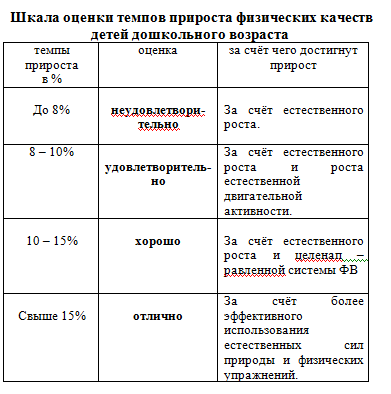 Диагностическая карта наблюдений индивидуального развития детей (Образовательная область «Социально-коммуникативное развитие»)Возрастная группа. Подготовительная группа  «Лисёнок»Уровневые показатели: Высокий уровень – 26-21 баллов Средний уровень – 20-8 баллов Низкий уровень - 7-0 балловВоспитатели:_______  /            ._________________Диагностическая карта наблюдений индивидуального развития детей (Образовательная область «Познавательное развитие»)Возрастная группа. Подготовительная « Лисёнок»________________________          Дата проведения октябрь-май ________________________   ___________________________Уровневые показатели: Высокий уровень – 28-22 баллов Средний уровень – 21-9 баллов Низкий уровень - 8-0 балловВоспитатели:_______  /                __________________/                       _______  /___________________/Диагностическая карта наблюдений индивидуального развития детей (Образовательная область «Речевое развитие»)Возрастная группа. Подготовительная « Лисёнок»___________________        Дата проведения октябрь - май ________________________   ___________________________Уровневые показатели: Высокий уровень – 18-13 баллов Средний уровень – 12-6 баллов Низкий уровень - 5-0 балловВоспитатели:_______  /                  __________________/             Диагностическая карта наблюдений индивидуального развития детей (Образовательная область «Художественно-эстетическое развитие»)Возрастная группа . Подготовительная « Лисёнок»__________           Дата проведения октябрь-май ________________________   ___________________________Уровневые показатели: Высокий уровень – 24-19 баллов Средний уровень – 18-8 баллов Низкий уровень - 7-0 балловВоспитатели:_______  /_      .__________________/Диагностическая карта наблюдений индивидуального развития детей (Образовательная область «Физическое развитие»)Возрастная группа . Подготовительная « Лисёнок»______________________        Дата проведения октябрь-май ________________________   ___________________________Уровневые показатели: Высокий уровень – 16-14 баллов Средний уровень – 13-6 баллов Низкий уровень - 5-0 балловВоспитатели:_______  /_      .__________________/Воспитатели:_______  / _________________/ ____________________РЕЗУЛЬТАТЫ диагностики уровня развития детей:НАЧАЛО ГОДА:Всего детей по списку: _____33___ детей                  Всего обследуемых детей: ____33_____ детейВысокий уровень _______7_________ детей ____21__________%Средний уровень ________26_______ детей ______79________%Низкий уровень __________0______ детей ______0________%Анализ, комментарии . По результатам мониторинга в начале года было выявлено , что высокий уровень развития  в группе « Лисёнок имеют 21% детей, средний 79%, низкий 0%. У одного ребёнка выявлен низкий уровень речевого развития. У него есть проблемы  в произношении звуков. Рекомендуется проведение индивидуальной работы , консультации и  работа логопеда и психолога. С остальными детьми продолжать деятельность по освоению программы подготовительной группы. КОНЕЦ  ГОДА:Всего детей по списку: ___33_____ детей                     Всего обследуемых детей: ___33______ детейВысокий уровень ____18___________ детей ____55__________%Средний уровень _______15_________ детей ____45__________%Низкий уровень _______0_________ детей _______0_______%Анализ, комментарии ._Сравнительный анализ мониторинга показал положительную динамику освоения образовательной программы у детей по сравнению с началом учебного года. В основном показатели выполнения примерной основной общеобразовательной программы дошкольного образования «От рождения до школы» под редакцией Н.Е.Вераксы, Т.С.Комаровой, М.А.Васильевой находятся в пределах высокого и среднего уровня. Это означает, что применение в педагогической практике рабочей программы благотворно сказывается на результатах итогового мониторинга. Таким образом, образовательная деятельность подготовительной группы «Лисёнок» реализуется на достаточном уровне.У ребёнка, имевшего низкий уровень развития  речевой сферы , заметна положительная динамика. Его уровень уже средний.  Планирование индивидуальной, подгрупповой работы  _____________группы  № ___   _2021-2022_  учебный  годВоспитатели: Алёхина М. В. Калашникова С. В____________________________________________________________Участие  родителей  и  воспитанников  в  мероприятиях  детского  творчества             2021-2022  учебный  год Условные  обозначения:  Познавательное   направление – П;  Спортивное   направление – С;  Безопасность  - Б;  Творчество  -  Т.Вопросы анкетыВопросы анкеты (6-7 г.)Всего  приняли  участие  в  опросе (человек):Всего  приняли  участие  в  опросе (человек):331 Что Вас больше всего привлекает в нашем детском садублизость  от  дома;51 Что Вас больше всего привлекает в нашем детском садухорошее  состояние  территории  и  оснащение  групп;331 Что Вас больше всего привлекает в нашем детском садуналичие  творческого  профессионального  педагогического  коллектива;331 Что Вас больше всего привлекает в нашем детском садухорошие  отзывы  других  родителей;331 Что Вас больше всего привлекает в нашем детском садухорошее  питание;331 Что Вас больше всего привлекает в нашем детском саду  подготовка  к школе;333 вопрос Что является для Вас главным в воспитании ребенка?здоровье и физическое развитие;333 вопрос Что является для Вас главным в воспитании ребенка?развитие нравственных качеств;333 вопрос Что является для Вас главным в воспитании ребенка?развитие умственных способностей;333 вопрос Что является для Вас главным в воспитании ребенка?развитие творческих способностей;333 вопрос Что является для Вас главным в воспитании ребенка?другое (что именно)4. Считаете ли Вы свои знания о воспитании детей достаточными?да334. Считаете ли Вы свои знания о воспитании детей достаточными?нет5.  вопрос  Назовите  самые  важные, на  Ваш  взгляд, трудности  в  воспитаниивзаимное непонимание детей и взрослых; ребенок плохо говорит; агрессивность;105.  вопрос  Назовите  самые  важные, на  Ваш  взгляд, трудности  в  воспитаниидетские страхи, неуверенность  ребенка; детские истерики, капризы;155.  вопрос  Назовите  самые  важные, на  Ваш  взгляд, трудности  в  воспитанииневнимательный, расторможенный ребенок;36. Как вы считаете, есть ли у вашего ребенка проблемы с речевым развитиемда6. Как вы считаете, есть ли у вашего ребенка проблемы с речевым развитиемнет336. Как вы считаете, есть ли у вашего ребенка проблемы с речевым развитиемвырастет, само исправится7. Считаете  ли  Вы,  что  у  вашего  ребенка  есть  особые  способности,  таланты?музыкальные197. Считаете  ли  Вы,  что  у  вашего  ребенка  есть  особые  способности,  таланты?пение107. Считаете  ли  Вы,  что  у  вашего  ребенка  есть  особые  способности,  таланты?танцы,  танцевальные47. Считаете  ли  Вы,  что  у  вашего  ребенка  есть  особые  способности,  таланты?хорошая  память167. Считаете  ли  Вы,  что  у  вашего  ребенка  есть  особые  способности,  таланты?рисование107. Считаете  ли  Вы,  что  у  вашего  ребенка  есть  особые  способности,  таланты?другие8. На  что,  по  вашему  мнению,  должно  быть  направлено  образование  вашего  ребенка  до  поступления  в школу?на  сохранение  здоровья8. На  что,  по  вашему  мнению,  должно  быть  направлено  образование  вашего  ребенка  до  поступления  в школу?на  общее  развитие108. На  что,  по  вашему  мнению,  должно  быть  направлено  образование  вашего  ребенка  до  поступления  в школу?на подготовку к  школе208. На  что,  по  вашему  мнению,  должно  быть  направлено  образование  вашего  ребенка  до  поступления  в школу?на  приобщение  к  культурным ценностям208. На  что,  по  вашему  мнению,  должно  быть  направлено  образование  вашего  ребенка  до  поступления  в школу?на развитие пальцев  рук9. Какие  образовательные  услуги  вы  хотели  бы получить  от  ДОУ?подготовка  к  школе339. Какие  образовательные  услуги  вы  хотели  бы получить  от  ДОУ?оздоровление  ребенка,339. Какие  образовательные  услуги  вы  хотели  бы получить  от  ДОУ?изучение  этикета209. Какие  образовательные  услуги  вы  хотели  бы получить  от  ДОУ?изостудия;169. Какие  образовательные  услуги  вы  хотели  бы получить  от  ДОУ?танцевальные;209. Какие  образовательные  услуги  вы  хотели  бы получить  от  ДОУ?развитие  музыкальных  способностей109. Какие  образовательные  услуги  вы  хотели  бы получить  от  ДОУ?услуги  психолога309. Какие  образовательные  услуги  вы  хотели  бы получить  от  ДОУ?хореография.3010. Решение, какой проблемы в речевом развитии вы считаете актуальной для своего ребенкавыразительность и правильное интонирование речи;3010. Решение, какой проблемы в речевом развитии вы считаете актуальной для своего ребенкаправильное речевое дыхание;1010. Решение, какой проблемы в речевом развитии вы считаете актуальной для своего ребенкаправильное произношение звуков родного языка;3310. Решение, какой проблемы в речевом развитии вы считаете актуальной для своего ребенка владение грамматически правильной речью.3311. В  каких  формах  Вы готовы  получать помощь от педагогов детского садасобрания, групповые дискуссии, семинары-практикумы; родительские клубы3311. В  каких  формах  Вы готовы  получать помощь от педагогов детского садаиндивидуальные беседы и консультации;2911. В  каких  формах  Вы готовы  получать помощь от педагогов детского садатематические выставки, папки, буклеты;1511. В  каких  формах  Вы готовы  получать помощь от педагогов детского садапосещение педагогами семьи;511. В  каких  формах  Вы готовы  получать помощь от педагогов детского сададругое (что именно)группаколичество  детейсостав  семьисостав  семьиколичество  детей в семьеколичество  детей в семьеколичество  детей в семьеколичество  детей в семьегруппаколичество  детейполнаянеполная123более 3(6-7 лет)333218205-группавозраст  родителейвозраст  родителейвозраст  родителейобразование  родителейобразование  родителейобразование  родителейсоциальное положениесоциальное положениесоциальное положениесоциальное положениесоциальное положениегруппа20-30 лет30-40 лет> 40высшеесреднее -специальноесреднееинтеллигенцияслужащиерабочиеиндивидуальные предпринимателинеработающие (6-7 лет)8205285--10-158Карта развития физических качеств детей группы  в 2021-2022 учебный годКарта развития физических качеств детей группы  в 2021-2022 учебный годКарта развития физических качеств детей группы  в 2021-2022 учебный годКарта развития физических качеств детей группы  в 2021-2022 учебный годКарта развития физических качеств детей группы  в 2021-2022 учебный годКарта развития физических качеств детей группы  в 2021-2022 учебный годКарта развития физических качеств детей группы  в 2021-2022 учебный годКарта развития физических качеств детей группы  в 2021-2022 учебный годКарта развития физических качеств детей группы  в 2021-2022 учебный годКарта развития физических качеств детей группы  в 2021-2022 учебный годКарта развития физических качеств детей группы  в 2021-2022 учебный годКарта развития физических качеств детей группы  в 2021-2022 учебный годКарта развития физических качеств детей группы  в 2021-2022 учебный годКарта развития физических качеств детей группы  в 2021-2022 учебный годКарта развития физических качеств детей группы  в 2021-2022 учебный годКарта развития физических качеств детей группы  в 2021-2022 учебный годКарта развития физических качеств детей группы  в 2021-2022 учебный годКарта развития физических качеств детей группы  в 2021-2022 учебный годИмя, фамилия ребёнкаСкоростные качестваСкоростные качестваСкоростные качестваОбщая выносливостьОбщая выносливостьОбщая выносливостьЛовкостьЛовкостьЛовкостьГибкостьГибкостьГибкостьСкоростно - силовые качестваСкоростно - силовые качестваСкоростно - силовые качестваСкоростно - силовые качестваСкоростно - силовые качестваСкоростно - силовые качестваБег на 30мБег на 30мБег на 30мБег  на 150 мБег  на 150 мБег  на 150 мПрыжок на двух ногах с местаПрыжок на двух ногах с местаПрыжок на двух ногах с местаМетание набивного мяча весом 1кгМетание набивного мяча весом 1кгМетание набивного мяча весом 1кгсен.майW%сен.майW%сен.майW%сен.майW%сен.майW%сен.майW%Лис110820,0%403512,5%6516,7%6433,3%7510025,0%19825422,0%Лис29811,1%453522,2%6516,7%7528,6%8510519,0%17822019,1%Лис311736,4%423711,9%7528,6%7614,3%9010010,0%17528037,5%Лис49722,2%39382,6%8625,0%6516,7%889911,1%18127634,4%Лис510820,0%403610,0%6516,7%6516,7%90999,1%1842049,8%Лис612833,3%403610,0%7528,6%6516,7%8610618,9%19225825,6%Лис711736,4%44409,1%7528,6%7528,6%8410822,2%18026832,8%Лис810820,0%44409,1%8625,0%7614,3%8211126,1%17624728,7%Лис99722,2%433518,6%9633,3%7614,3%9110513,3%18521011,9%Лис1010730,0%433518,6%7614,3%7614,3%8810415,4%17822320,2%Лис1110820,0%433518,6%8625,0%7614,3%8710617,9%18622718,1%Лис129722,2%413417,1%7614,3%7528,6%9210613,2%18425026,4%Лис139722,2%413417,1%8712,5%7614,3%9310511,4%17926031,2%Лис1412833,3%413612,2%8712,5%7614,3%8810717,8%18922114,5%Лис1511827,3%413612,2%8625,0%7442,9%8511123,4%18423722,4%Лис1611827,3%39382,6%9544,4%6433,3%9011118,9%18228035,0%Лис1710730,0%383410,5%9633,3%7442,9%9511114,4%1741908,4%Лис1810730,0%42389,5%9633,3%5420,0%8010926,6%1841976,6%Лис1910820,0%403512,5%6516,7%7528,6%7010835,2%17619610,2%Лис208712,5%403512,5%7614,3%6433,3%6810837,0%1912046,4%Лис219722,2%403610,0%8625,0%7614,3%6911137,8%1881985,1%Лис2212833,3%39382,6%8625,0%7528,6%8210421,2%18720810,1%Лис2311827,3%40392,5%7614,3%5420,0%8710416,3%18420711,1%Лис2413838,5%41394,9%9544,4%6516,7%8710416,3%17619610,2%Лис2511827,3%383410,5%8537,5%7614,3%859914,1%17219712,7%Лис269722,2%38357,9%7614,3%5420,0%859914,1%1872079,7%Лис279722,2%38357,9%7614,3%6516,7%8610014,0%1862017,5%Лис2810820,0%42412,4%6516,7%6516,7%8610014,0%17025433,1%Лис2911918,2%423516,7%8712,5%7614,3%90999,1%15023335,6%Лис3011827,3%423614,3%7614,3%7614,3%9010010,0%17822119,5%Лис3112833,3%413514,6%7614,3%7614,3%879811,2%18923920,9%Лис3212833,3%39382,6%9633,3%5420,0%8810112,9%18424123,7%Лис3313838,5%393412,8%6516,7%6433,3%8610417,3%18225528,6%ВозрастТестовые заданияВозрастТестовые заданияПол3 – 44 – 55 – 66 – 7БыстротаБег на 30м (с)БыстротаБег на 30м (с)МД10,011,09,5 – 9,99,9 – 10,28,4 – 9,28,9 – 9,27,3 – 7,57,6 – 7,9Общая выносливостьБег на расстояние (с)Общая выносливостьБег на расстояние (с)90м120м150мОбщая выносливостьБег на расстояние (с)Общая выносливостьБег на расстояние (с)МД___30,6 – 25,035,7 – 29,241,2 – 33,6ЛовкостьБег на 10м между предметами (с)ЛовкостьБег на 10м между предметами (с)МД___8,1 – 8,49,1 – 9,45,1 – 7,17,1 – 7,94,6 – 4,95,1 – 5,9Скоростно-силовыекачестваПрыжок в дли-ну с места (см)МД49 – 6070 – 8662 – 7889 – 9780 – 92100 – 11398 – 107Скоростно-силовыекачестваМетание наби-вного мяча ве-сом 1кг (см)МД117 – 130138 – 189135 – 162190 – 218164 – 191220 – 287192 - 229ГибкостьНаклон вперёд из по-ложения стоя (см)ГибкостьНаклон вперёд из по-ложения стоя (см)МД___2,0 – 3,04,0 – 6,03,0 – 6,05,0 – 7.04,0 – 5,05,0 – 7,0№РазделыСоциализация, развитие общения, нравственное воспитаниеСоциализация, развитие общения, нравственное воспитаниеСоциализация, развитие общения, нравственное воспитаниеСоциализация, развитие общения, нравственное воспитаниеСоциализация, развитие общения, нравственное воспитаниеСоциализация, развитие общения, нравственное воспитаниеСамообслуживание, самостоятельность, трудовое воспитаниеСамообслуживание, самостоятельность, трудовое воспитаниеСамообслуживание, самостоятельность, трудовое воспитаниеСамообслуживание, самостоятельность, трудовое воспитаниеСамообслуживание, самостоятельность, трудовое воспитаниеСамообслуживание, самостоятельность, трудовое воспитаниеРебенок в семье и сообществеРебенок в семье и сообществеРебенок в семье и сообществеРебенок в семье и сообществеРебенок в семье и сообществеРебенок в семье и сообществеРебенок в семье и сообществеРебенок в семье и сообществеФормирование основ безопасностиФормирование основ безопасностиФормирование основ безопасностиФормирование основ безопасностиФормирование основ безопасностиФормирование основ безопасностиИтоговый показатель по каждому ребёнку (среднее значение)Итоговый показатель по каждому ребёнку (среднее значение)№РазделыУмеет самост оятельно объеди няться для совместной игры и труда, занима ться самост оятельно выбран ным делом, догова риваться, помогать друг другуУмеет самост оятельно объеди няться для совместной игры и труда, занима ться самост оятельно выбран ным делом, догова риваться, помогать друг другуМожет дать нравств енную оценку своим и чужим поступкам Знает и соблюдает правила поведен ия в обществ енных местах, в т.ч. на транспорте, в общении со взрослы ми и сверстникамиМожет дать нравств енную оценку своим и чужим поступкам Знает и соблюдает правила поведен ия в обществ енных местах, в т.ч. на транспорте, в общении со взрослы ми и сверстникамиСфор мирован интерес к учебной деятел ьност и и желание учиться в школе развит а иници ативн ость, ответс твенностьСфор мирован интерес к учебной деятел ьност и и желание учиться в школе развит а иници ативн ость, ответс твенностьУмеет самостоя тельно и своеврем енно готовить материалы и пособия к занятию, без напомина ния убирать свое рабочее место, выполнят ь обязанно сти по столовой, занятиям, уголку природыУмеет самостоя тельно и своеврем енно готовить материалы и пособия к занятию, без напомина ния убирать свое рабочее место, выполнят ь обязанно сти по столовой, занятиям, уголку природыСформи рованы трудовые навыки, желание участво вать в коллект ивном трудеСформи рованы трудовые навыки, желание участво вать в коллект ивном трудеУмеет пользов аться столовыми прибора ми, правильно вести за столом, следит за своим внешним видом, замечает и устраняет непорядокУмеет пользов аться столовыми прибора ми, правильно вести за столом, следит за своим внешним видом, замечает и устраняет непорядокИмеет предст авления о семье и ее истории, об их профе ссиях, знает домашний адрес, телефон, ФИО родит елейИмеет предст авления о семье и ее истории, об их профе ссиях, знает домашний адрес, телефон, ФИО родит елейИмеет гендерные представ лени я о себе, о перспективе развития личностиИмеет гендерные представ лени я о себе, о перспективе развития личностиИмеет предст авления о родной стране , о родно м крае, госуда рственных праздникахИмеет предст авления о родной стране , о родно м крае, госуда рственных праздникахИмеет предст авления об окруж ающей среде ДОУ, участвует в её создании, в проектной деятел ьностиИмеет предст авления об окруж ающей среде ДОУ, участвует в её создании, в проектной деятел ьностиЗнает правила ДД, дорожные знаки, о работе ГИБДД, МЧС, пожарной службы, скорой помощи, соблюдает культуру поведения на дорогеЗнает правила ДД, дорожные знаки, о работе ГИБДД, МЧС, пожарной службы, скорой помощи, соблюдает культуру поведения на дорогеЗнает правила обращения с бытовым и предмета ми, правила безопасн ости безопасн ого поведения во время игр в разное время годаЗнает правила обращения с бытовым и предмета ми, правила безопасн ости безопасн ого поведения во время игр в разное время годаЗнаком с правилам и поведения на природе, с Красной книгой, явлениям и неживой природыЗнаком с правилам и поведения на природе, с Красной книгой, явлениям и неживой природыИтоговый показатель по каждому ребёнку (среднее значение)Итоговый показатель по каждому ребёнку (среднее значение)№Ф.И. ребенкаоктябрьмайоктябрьмайоктябрьмайоктябрьмайоктябрьмайоктябрьмайоктябрьмайоктябрьмайоктябрьмайоктябрьмайоктябрьмайоктябрьмайоктябрьмайоктябрьмайЛис12222222222222222222222222222Лис21212121222121212121212121212Лис31111111111111111111111111111Лис42222222222222222222222222222Лис5121212222222222222222222221,82Лис6111212221222121212121212121,22Лис71111111111111111111111111111Лис82222222222222222222222222222Лис9121212121212121212121212221,11,7Лис101111111111111111111111111111,8Лис111212121211111212121212121211,8Лис12111111111111111111111111010,91Лис13121212121212121211121111110,91,5Лис142222222222222222222222222222Лис151212121212121212121212121212Лис161212121212121212121212121212Лис171111111111111111111111111111Лис181212121212121212121212121212Лис191111111111111111111111111111Лис202222222222222222222222222222Лис211111111111111111111111111112Лис221212121212121212121212121212Лис231212121212121212121212121212Лис24111111111111111111111101010,81Лис251212121212121212121212121212Лис261212121212121212121212121212Лис271111111111111111111111111111Лис281111111111111111111111111111Лис291212121212121212121212121212Лис302222222222222222222222222222Лис312222222222222222222222222212Лис321212121212121212121212121212Лис331111111111111111111111111111Всего детей:Всего детей:33333333333333333333333333333333333333333333333333333333высокий уровеньвысокий уровень721723722922920921822822821822821821921721средний уровеньсредний уровень26122610261124112413241225112511251225112512241223122612низкий уровеньнизкий уровень0000600000000000000000101000Всего %Всего %высокий уровеньвысокий уровень21642170216727672761276424672467246424672426246427642164средний уровеньсредний уровень79367930793373337339733676337633763676337636733670367936низкий уровеньнизкий уровень0000000000000000000000303000Итоговый оказатель по группе (среднее значение)Итоговый оказатель по группе (среднее значение)1,21.61,21,71,21,71,31,71,31,61,31,61.21,71,21,71,21,61,21,71,21,61,21,61,21,61,21,6№РазделыРазвитие познавательно- исследовательской деятельностиРазвитие познавательно- исследовательской деятельностиРазвитие познавательно- исследовательской деятельностиРазвитие познавательно- исследовательской деятельностиРазвитие познавательно- исследовательской деятельностиРазвитие познавательно- исследовательской деятельностиОзнакомление с миром природыОзнакомление с миром природыОзнакомление с миром природыОзнакомление с миром природыОзнакомление с миром природыОзнакомление с миром природыФормирование элементарных математических представленийФормирование элементарных математических представленийФормирование элементарных математических представленийФормирование элементарных математических представленийФормирование элементарных математических представленийФормирование элементарных математических представленийФормирование элементарных математических представленийФормирование элементарных математических представленийФормирование элементарных математических представленийФормирование элементарных математических представленийФормирование элементарных математических представленийФормирование элементарных математических представленийОзнакомление с предметным окружением, социальным миромОзнакомление с предметным окружением, социальным миромОзнакомление с предметным окружением, социальным миромОзнакомление с предметным окружением, социальным миромИтоговый показатель по каждому ребёнку (среднее значение)Итоговый показатель по каждому ребёнку (среднее значение)№РазделыУмеет организовывать дидактические игры, исполнять роль ведущ его, прояв ляет необх одимые к школеУмеет организовывать дидактические игры, исполнять роль ведущ его, прояв ляет необх одимые к школеУстан авлива ет связи между предм етами, выдел яет свойст ва, качест ва матер иалов через исслед овател ьскую, проект ную деятел ьностьУстан авлива ет связи между предм етами, выдел яет свойст ва, качест ва матер иалов через исслед овател ьскую, проект ную деятел ьностьРазвиты мелка я моторика, сенсор ные спосо бности, выделяет различ ные деталиРазвиты мелка я моторика, сенсор ные спосо бности, выделяет различ ные деталиЗнает о растит ельном, живот ном мире, способах ухажи вания, размн ожения, об охране окруж ающей природыЗнает о растит ельном, живот ном мире, способах ухажи вания, размн ожения, об охране окруж ающей природыИмеет представление о космосе, планете Земля, (смена времён года, смена дня и ночи), устанавливает предметно - следственн ые связи между природны ми явлениями , живой и неживой природойИмеет представление о космосе, планете Земля, (смена времён года, смена дня и ночи), устанавливает предметно - следственн ые связи между природны ми явлениями , живой и неживой природойЗнает особе нности сезонных измен ений в природе, правилах повед енияЗнает особе нности сезонных измен ений в природе, правилах повед енияЗнает геометри ческие фигуры, их элементы , свойства о прямой линии, отрезке, моделиру ет геом. фигуры из геом. форм, создаёт предметы по контурном образцам, по описанию, представ лениюЗнает геометри ческие фигуры, их элементы , свойства о прямой линии, отрезке, моделиру ет геом. фигуры из геом. форм, создаёт предметы по контурном образцам, по описанию, представ лениюЗнает способы измерения величины: длины , массы. Пользуется условной меркойЗнает способы измерения величины: длины , массы. Пользуется условной меркойОриент ируется во времен и, определяет время по часам с точностью до 1 часа, моделирует простра нственные отношения в виде рисунка , плана, схемыОриент ируется во времен и, определяет время по часам с точностью до 1 часа, моделирует простра нственные отношения в виде рисунка , плана, схемыУмеет делить предметы на 2-8 равных частей , прави льно обозн ачает части целог оУмеет делить предметы на 2-8 равных частей , прави льно обозн ачает части целог оСоставляет и решает задачи на сложение, вычит ание, пользу ется арифм етичес кими знака ми «+»,«-», «=»Составляет и решает задачи на сложение, вычит ание, пользу ется арифм етичес кими знака ми «+»,«-», «=»Знает порядковый , количественный счёт в пределах 10, считает в пределах 10, 20 в прямо м и обрат ном порядке, знает состав чисел до 10Знает порядковый , количественный счёт в пределах 10, считает в пределах 10, 20 в прямо м и обрат ном порядке, знает состав чисел до 10Имеет представ ления о предметном мире, видах транспорта, о специфик е школы, о видах транспор та, о сферах человече ской деятельн ости, элемента рной экономик еИмеет представ ления о предметном мире, видах транспорта, о специфик е школы, о видах транспор та, о сферах человече ской деятельн ости, элемента рной экономик еСформи рованы предста вления об истории человеч ества, родном крае, РФ, Рос. Армии …Сформи рованы предста вления об истории человеч ества, родном крае, РФ, Рос. Армии …Итоговый показатель по каждому ребёнку (среднее значение)Итоговый показатель по каждому ребёнку (среднее значение)№Ф.И. ребенкаоктябрьмайоктябрьмайоктябрьмайоктябрьмайоктябрьмайоктябрьмайоктябрьмайоктябрьмайоктябрьмайоктябрьмайоктябрьмайоктябрьмайоктябрьмайоктябрьмайоктябрьмайЛис1222222222222222222222222222222Лис211111111111111110111111111110,91Лис311110111111111010101011111110,61Лис422222222222222221222222222221,92Лис5121212121212121211121212121211,9Лис611111111111111011101011111110,81Лис711111111111111011101010101110,61Лис8121212121212121212111212121212Лис911111111111111110111111111110,91Лис1001111111111111110101011101010,61Лис11121212121212121212121212121212Лис12111111111111111111111111111111Лис1312121212121212122222221212121,22Лис14222222222222222222222222222212Лис15121212121212121212121212121212Лис16121212121212121212121212121212Лис17111111111111111111111111111111Лис18121212121212121212121212121212Лис1901010111111111111111111111110,81Лис20222222222222222222222222222222Лис2111111111111101010111111111110,81Лис22111111111111111111111111111111Лис2311111111111101010101111111110,71Лис24121212121212121212121212121212Лис25222222222222222222222222222222Лис26121212121212121212121212121212Лис2701011111111111111111111111110,91Лис2811111111111101010101011111110,61Лис29111111111111111111111111111111Лис30222222222222222222222222222222Лис31222222222222222222222222222222Лис32121212121212121212121212121212Лис3301010111111101010111111111110,61Всего детей:Всего детей:333333333333333333333333333333333333333333333333333333333333высокий уровеньвысокий уровень717717617717717717717717716716717717717717617средний уровеньсредний уровень221623162416261626162616221620161817201721162516241625162516низкий уровеньнизкий уровень403030000000406080605010201020Всего %Всего %высокий уровеньвысокий уровень215221521852215221522152215221522152214821522152215221521852средний уровеньсредний уровень674870487348794879487948674861485548615264487648734876487648низкий уровеньнизкий уровень12090900000001201802401805040604060Итоговый показатель по группе (среднее значение)Итоговый показатель по группе (среднее значение)1,11,51,11,51,11.51,21,51,21,51,21,51,11,511,511,511,51.11,51,21,51,21,51,21,51,11,5№РазделыРазвитие речиРазвитие речиРазвитие речиРазвитие речиРазвитие речиРазвитие речиРазвитие речиРазвитие речиРазвитие речиРазвитие речиРазвитие речиРазвитие речиПриобщение к художественной литературеПриобщение к художественной литературеПриобщение к художественной литературеПриобщение к художественной литературеПриобщение к художественной литературеПриобщение к художественной литературеПриобщение к художественной литературеИтоговый показатель по каждому ребёнку (среднее значение)Итоговый показатель по каждому ребёнку (среднее значение)№РазделыУмеет составлять рассказы о предметах, о содержании картины, по набору картинок с последовательно развивающимся действием, из личного опыта, сочинять сказки на заданную тему, драматизировать ихУмеет составлять рассказы о предметах, о содержании картины, по набору картинок с последовательно развивающимся действием, из личного опыта, сочинять сказки на заданную тему, драматизировать ихИмеет представление о предложении, составляет предложения, членит на слова, делит 2-х, 3-х сложные слова на слоги на части, составляет слова из слогов, выделяет последовательность звуковИмеет представление о предложении, составляет предложения, членит на слова, делит 2-х, 3-х сложные слова на слоги на части, составляет слова из слогов, выделяет последовательность звуковУмеет использовать разные части речи в точном соответствии с их значением и целью высказыванияУмеет использовать разные части речи в точном соответствии с их значением и целью высказыванияСогласовывает слова в предложении, правильно строит сложноподчинённые предложения, образовывает однокоренные словаСогласовывает слова в предложении, правильно строит сложноподчинённые предложения, образовывает однокоренные словаУмеет называть слова с определенным звуком, находить слова с этим звуком в предложении, определяет место звука в словеУмеет называть слова с определенным звуком, находить слова с этим звуком в предложении, определяет место звука в словеУмеет различать на слух и произносить все звуки родного языка, делить слова на слоги… Различает звук, слог, слово, предложение, определяет их последовательностьУмеет различать на слух и произносить все звуки родного языка, делить слова на слоги… Различает звук, слог, слово, предложение, определяет их последовательностьУмеет различать на слух и произносить все звуки родного языка, делить слова на слоги… Различает звук, слог, слово, предложение, определяет их последовательностьНазывает жанры детской литературыНазывает жанры детской литературыЗнаком с иллюстрациями известных художниковЗнаком с иллюстрациями известных художниковПересказывает и драматизирует небольшие литературные произведения, используя выразительные средстваПересказывает и драматизирует небольшие литературные произведения, используя выразительные средстваИтоговый показатель по каждому ребёнку (среднее значение)Итоговый показатель по каждому ребёнку (среднее значение)№Код ребенкаоктябрьмайоктябрьмайоктябрьмайоктябрьмайоктябрьмайоктябрьмаймайоктябрьмайоктябрьмайоктябрьмайоктябрьмайЛис122222222222221111221,81,8Лис211121211121110101110,81,3Лис301111111111110101010,61Лис4222222222222222222222Лис5121212121212211111211,8Лис6111111111111111111111Лис7111111111111111111111Лис812121212121221111221,11,8Лис9111111111111111111111Лис1011111101011110000110,60,8Лис11111111111111111111111Лис1211121111111110101120,81,2Лис13121212121111111111111,4Лис14222222222222222222222Лис1522222222221221212221,72Лис16111111111111111111111Лис17121212121211111111111,6Лис18111111111111111111111Лис19111111111111111111111Лис2022222222222221212111,71,9Лис2111111111111110101110,81Лис22111111111111111111111Лис2311111111110110101110,71Лис24121212121212212121212Лис25121212121212212121212Лис26121212121212212121212Лис27111111111111111111111Лис2811111111111110101010,71Лис2911111111111110101110,81Лис30 121212121212212121212Лис31222222222222222222222Лис32121212121212212121212Лис3301010111111110000110,40,8Всего детей:Всего детей:33333333333333333333333333333333333333высокий уровеньвысокий уровень61561761651561551313310310613615средний уровеньсредний уровень251814162617271826181720202121212125202418низкий уровеньнизкий уровень201010101010093922030Всего %Всего %высокий уровеньвысокий уровень1845185218481545184515393993093018391845средний уровеньсредний уровень765542487952825579555261616464646476617355низкий уровеньнизкий уровень60303030303002762766090Итоговый показатель по группе (среднее значение)Итоговый показатель по группе (среднее значение)1,11,40,81,51,41,51,11,41,11,40,81,31,30,91,20,81,21,11,31,11,5№РазделыПриобщение к искусствуПриобщение к искусствуПриобщение к искусствуПриобщение к искусствуИзобразительная деятельностьИзобразительная деятельностьИзобразительная деятельностьИзобразительная деятельностьИзобразительная деятельностьИзобразительная деятельностьИзобразительная деятельностьИзобразительная деятельностьМузыкальная деятельностьМузыкальная деятельностьМузыкальная деятельностьМузыкальная деятельностьМузыкальная деятельностьМузыкальная деятельностьМузыкальная деятельностьМузыкальная деятельностьКонструктивно - модельная деятельностьКонструктивно - модельная деятельностьКонструктивно - модельная деятельностьКонструктивно - модельная деятельностьИтоговый показатель по каждому ребёнку (среднее значение)Итоговый показатель по каждому ребёнку (среднее значение)№РазделыЗнает виды народного, изобрази т. искусств а, архитектуры, умеет выделять особенности, передавать их в худож. деятельностиЗнает виды народного, изобрази т. искусств а, архитектуры, умеет выделять особенности, передавать их в худож. деятельностиЗнаком с произведениями живописи, художникам и  иллюстраторами детской книгиЗнаком с произведениями живописи, художникам и  иллюстраторами детской книгиЗнает приёмы работы с бумагой и картоном, с тканью, природным материаломЗнает приёмы работы с бумагой и картоном, с тканью, природным материаломСоздаёт индивидуальные и коллективные рисунки, сюжетные и декоративные композиции, используя разные материалы и способы создания в т.ч. по мотивам народно- прикладного творчестваСоздаёт индивидуальные и коллективные рисунки, сюжетные и декоративные композиции, используя разные материалы и способы создания в т.ч. по мотивам народно- прикладного творчестваВладеет навыками рисования, лепки предметов, передавая форму, величин у, пропорции частей; правильно держит карандаш, кистьВладеет навыками рисования, лепки предметов, передавая форму, величин у, пропорции частей; правильно держит карандаш, кистьПравильно держит ножницы, использует разнообразные приёмы вырезанияПравильно держит ножницы, использует разнообразные приёмы вырезанияРазвиты навыки восприятия звуков по высоте, знаком с элементарными понятия ми (темп, ритм), жанрам и, творчеством композиторов, музыкантовРазвиты навыки восприятия звуков по высоте, знаком с элементарными понятия ми (темп, ритм), жанрам и, творчеством композиторов, музыкантовИграет на детских муз. инструментах, на металлофоне, свирели, ударных и электронных музыкальных инструментах , русских народных музыкальных инструментах , исполняет музыкальные произведения в оркестре, ансамблеИграет на детских муз. инструментах, на металлофоне, свирели, ударных и электронных музыкальных инструментах , русских народных музыкальных инструментах , исполняет музыкальные произведения в оркестре, ансамблеРазвиты навыки танцева льных движений, художествисполне ния различных образов при инсцен ировании песен и т.д.Развиты навыки танцева льных движений, художествисполне ния различных образов при инсцен ировании песен и т.д.Самот оятельно выразит ельно исполняет песни разного характера, развиты навыки сольного пенияСамот оятельно выразит ельно исполняет песни разного характера, развиты навыки сольного пенияСоздаёт модели одного и того же предмета из разных видов конструктора по рисунку и словесной инструкцииСоздаёт модели одного и того же предмета из разных видов конструктора по рисунку и словесной инструкцииСоздаёт различн е конструкции по рисунку, словесной инструкции, коллективные, по замыслу, планирует процесс возведен ия постройкиСоздаёт различн е конструкции по рисунку, словесной инструкции, коллективные, по замыслу, планирует процесс возведен ия постройкиИтоговый показатель по каждому ребёнку (среднее значение)Итоговый показатель по каждому ребёнку (среднее значение)№Код ребенкаоктябрьмайоктябрьмайоктябрьмайоктябрьмайоктябрьмайоктябрьмайоктябрьмайоктябрьмайоктябрьмайоктябрьмайоктябрьмайоктябрьмайоктябрьмайЛис122222222222222222222222222Лис212121212121212121212121212Лис311111111111111111111111111Лис422222222222222222222222222Лис512121212121212121212121212Лис611111212121212121212121211,8Лис711111111111111111111111111Лис811111212121212121211111111,6Лис911111111111111111111111111Лис100101111111111111111101010,71Лис1122222222222222222222222222Лис121112221222222211221211221,41,8Лис1312121212121212121212121212Лис1422222222222222222222222222Лис151212222222222222222222221,82Лис1611111212121212121212121211,8Лис1711111212121212121212111111,7Лис1822222222222222222222222222Лис1911111212121212121212111111,7Лис2012121212121212121212121212Лис210101111111111111111101010,71Лис2211111111111111111111111111Лис230101111111111111111101010,71Лис2411111212121212121212121211,8Лис251212222222222222222212121,72Лис261212222222222222222212121,72Лис270101111111111111111111110,81Лис2811111111111111111111111111Лис290000011111111111111111010,70,8Лис30 1111221212121212121222111,21,8Лис3122222222222222222222222222Лис321111221212121212121222111,21,8Лис330000011111111111111111010,70,8Всего детей:Всего детей:333333333333333333333333333333333333333333333333высокий уровеньвысокий уровень61361412229221021102210229211022921918817922средний уровеньсредний уровень2118211719112411231223112311241223112412211520162411низкий уровеньнизкий уровень62622000000000000000305000Всего %Всего %высокий уровеньвысокий уровень1839184236672767306430673067276430672764275524522767средний уровеньсредний уровень6455645258337333703670337033733670337336644561487333низкий уровеньнизкий уровень18618620000000000000009015000Итоговый показатель по группе (среднее значение)Итоговый показатель по группе (среднее значение)11,311,41,31,71,31,71,31,61,31,71,31,71,31,61,31,71,31,61,21,51,11,51,31,7№РазделыФормирование начальных представлений о здоровом образе жизниФормирование начальных представлений о здоровом образе жизниФормирование начальных представлений о здоровом образе жизниФормирование начальных представлений о здоровом образе жизниФормирование начальных представлений о здоровом образе жизниФизическая культураФизическая культураФизическая культураФизическая культураФизическая культураФизическая культураФизическая культураФизическая культураФизическая культураФизическая культураФизическая культураФизическая культураИтоговый показатель по каждому ребёнку (среднее значение)Итоговый показатель по каждому ребёнку (среднее значение)№РазделыЗнает о принципах здорового образа жизни (двигательная активность, закаливание, здоровое питание, правильная осанка) и старается их соблюдатьЗнает о принципах здорового образа жизни (двигательная активность, закаливание, здоровое питание, правильная осанка) и старается их соблюдатьЗнает о принципах здорового образа жизни (двигательная активность, закаливание, здоровое питание, правильная осанка) и старается их соблюдатьИмеет представления о роли солнечного света, воздуха и воды в жизни человека и их влиянии на здоровьеИмеет представления о роли солнечного света, воздуха и воды в жизни человека и их влиянии на здоровьеВыполняет ОРУ ритмично, в указанном темпе, согласуя движения рук и ногВыполняет ОРУ ритмично, в указанном темпе, согласуя движения рук и ногВоспитаны выдержка, настойчивость, решительность, смелость, организованность, инициативность, самостоятельность, творчество, фантазияВоспитаны выдержка, настойчивость, решительность, смелость, организованность, инициативность, самостоятельность, творчество, фантазияУмеет прыгать в длину с места, с разбега, в высоту с разбега, через скакалкуУмеет прыгать в длину с места, с разбега, в высоту с разбега, через скакалкуУмеет перестраиваться в 3-4 колонны, в 2-3 круга на ходу, в 2 шеренги после пересчёта, соблюдает интервалы в передвижении равняться в колонне, шеренге, кругуУмеет перестраиваться в 3-4 колонны, в 2-3 круга на ходу, в 2 шеренги после пересчёта, соблюдает интервалы в передвижении равняться в колонне, шеренге, кругуУмеет метать предметы правой и левой руками в вертикальную и горизонтальную цель, в движущуюся цель, отбивает и ловит мячУмеет метать предметы правой и левой руками в вертикальную и горизонтальную цель, в движущуюся цель, отбивает и ловит мячУмеет самостоятельно организовывать подвижные игры, придумывать собственные игры, варианты игр, комбинировать движенияУмеет самостоятельно организовывать подвижные игры, придумывать собственные игры, варианты игр, комбинировать движенияИтоговый показатель по каждому ребёнку (среднее значение)Итоговый показатель по каждому ребёнку (среднее значение)№Ф.И. ребенкаоктябрьмаймайоктябрьмайоктябрьмайоктябрьмайоктябрьмайоктябрьмайоктябрьмайоктябрьмайоктябрьмайЛис12222222222222222222Лис21121212121212121212Лис32222222222222222222Лис42222222222222222222Лис51111111111111111111Лис61111111111111111111Лис71111111111111111111Лис8222221212121212221,42Лис91121211111111111111,3Лис101111111111111111111Лис11222221212122212121,42Лис12222221221122212221,62Лис132222222222222222222Лис142222222222222222222Лис152222222222222222222Лис16222221212121212121,32Лис172222222222222222222Лис18222222222221212121,62Лис191121212121212121212Лис202222222222222222222Лис211111111111111111111Лис221111111111111111111Лис231111111111111111111Лис24222222222121212221,62Лис252222222222222222222Лис262222222222222222222Лис27222211212121212121,32Лис281111111111111111111Лис29222221111010101110,91,3Лис30 1121212121212121212Лис312222222222222222222Лис32222222212121212121,42Лис331111111111111111111Всего детей:Всего детей:3333333333333333333333333333333333высокий уровеньвысокий уровень20202420231422142112221322112214221122средний уровеньсредний уровень1313913101911191220112011211119112211низкий уровеньнизкий уровень0000000001010100000Всего %Всего %высокий уровеньвысокий уровень61617361704267426436673967336742673367средний уровеньсредний уровень39392739305833583661335833643358336733низкий уровеньнизкий уровень0000000003030300000Итоговый показатель по группе (среднее значение)Итоговый показатель по группе (среднее значение)1,61,61,71,61,71,41,71,41,61,31,71,41,71,31,71,41,71,31,7                    Педагогический мониторинг образовательного процесса                    Педагогический мониторинг образовательного процесса                    Педагогический мониторинг образовательного процесса                    Педагогический мониторинг образовательного процесса                    Педагогический мониторинг образовательного процесса                    Педагогический мониторинг образовательного процесса                    Педагогический мониторинг образовательного процесса                    Педагогический мониторинг образовательного процесса                    Педагогический мониторинг образовательного процесса                    Педагогический мониторинг образовательного процесса                    Педагогический мониторинг образовательного процесса                    Педагогический мониторинг образовательного процесса                    Педагогический мониторинг образовательного процесса                    Педагогический мониторинг образовательного процесса                    Педагогический мониторинг образовательного процесса                    Педагогический мониторинг образовательного процессаВозрастная группа детского сада.  Подготовительная группа «Лисёнок» ___________________________________________________Возрастная группа детского сада.  Подготовительная группа «Лисёнок» ___________________________________________________Возрастная группа детского сада.  Подготовительная группа «Лисёнок» ___________________________________________________Возрастная группа детского сада.  Подготовительная группа «Лисёнок» ___________________________________________________Возрастная группа детского сада.  Подготовительная группа «Лисёнок» ___________________________________________________Возрастная группа детского сада.  Подготовительная группа «Лисёнок» ___________________________________________________Возрастная группа детского сада.  Подготовительная группа «Лисёнок» ___________________________________________________Возрастная группа детского сада.  Подготовительная группа «Лисёнок» ___________________________________________________Возрастная группа детского сада.  Подготовительная группа «Лисёнок» ___________________________________________________Возрастная группа детского сада.  Подготовительная группа «Лисёнок» ___________________________________________________Возрастная группа детского сада.  Подготовительная группа «Лисёнок» ___________________________________________________Возрастная группа детского сада.  Подготовительная группа «Лисёнок» ___________________________________________________Возрастная группа детского сада.  Подготовительная группа «Лисёнок» ___________________________________________________Возрастная группа детского сада.  Подготовительная группа «Лисёнок» ___________________________________________________Возрастная группа детского сада.  Подготовительная группа «Лисёнок» ___________________________________________________Возрастная группа детского сада.  Подготовительная группа «Лисёнок» ___________________________________________________дата проведения 2021__ – 2022__  учебный годдата проведения 2021__ – 2022__  учебный годдата проведения 2021__ – 2022__  учебный годдата проведения 2021__ – 2022__  учебный годдата проведения 2021__ – 2022__  учебный годдата проведения 2021__ – 2022__  учебный годдата проведения 2021__ – 2022__  учебный годдата проведения 2021__ – 2022__  учебный годдата проведения 2021__ – 2022__  учебный годдата проведения 2021__ – 2022__  учебный годдата проведения 2021__ – 2022__  учебный годдата проведения 2021__ – 2022__  учебный годдата проведения 2021__ – 2022__  учебный годдата проведения 2021__ – 2022__  учебный годдата проведения 2021__ – 2022__  учебный годдата проведения 2021__ – 2022__  учебный годФамилия, имя ребенкаФамилия, имя ребенкаУровни по образовательным областямУровни по образовательным областямУровни по образовательным областямУровни по образовательным областямУровни по образовательным областямУровни по образовательным областямУровни по образовательным областямУровни по образовательным областямУровни по образовательным областямУровни по образовательным областямУровни по образовательным областямУровни по образовательным областямИтоговый результатИтоговый результатФамилия, имя ребенкаФамилия, имя ребенкаСоциально- коммуникативное развитиеСоциально- коммуникативное развитиеСоциально- коммуникативное развитиеРечевое развитиеРечевое развитиеПознавательное развитиеПознавательное развитиеХудожественно- эстетическое развитиеХудожественно- эстетическое развитиеФизическое развитиеФизическое развитиеФизическое развитиеИтоговый результатИтоговый результатоктябрьоктябрьмайоктябрьмайоктябрьмайоктябрьмайоктябрьоктябрьмайоктябрьмайЛис12221,81,8222222222Лис21120,81,30,91121120,91,7Лис31110,610,611122211,2Лис4222221,922222222Лис51,81,8211,811,9121111,21,7Лис61,21,22110,8111,811111,4Лис7111110,61111110,91Лис82221,11,81211,61,41,421,31,9Лис91,11,11,7110,9111111,3 1                                                                                                                      1,2Лис10111,80,60,80,610,711110,71,1Лис11111,81112221,41,421,31,7Лис120,90,910,81,2111,41,81,61,621,41,4Лис130,90,91,511,41,22122221,21,7Лис142222212222221,82Лис151121,72121,822221,62Лис16112111211,81,31,3211,7Лис1711111,61111,72221,21,6Лис181121112221,61,621,31,8Лис19111110,8111,711211,3Лис202221,71,922122221,72Лис211120,810,810,711110,91Лис2211211111111111,2Лис231120,710,710,711110,81,2Лис240,80,81121211,81,61,6211,6Лис2512212221,722221,62Лис2612212121,722221,32Лис27111110,910,811,32211,2Лис281110,710,61111110,81Лис291220,81110,70,80,91,31,311,2Лис30 22212221,21,81221.42Лис311222222222221,82Лис3212212121,21,81,4221,12Лис331110,40,80,610,70,81110,70,9Уровень освоения ОПУровень освоения ОП333333333333333333333333Всего детей:Всего детей:высокий уровеньвысокий уровень72222615617922112222718средний уровеньсредний уровень2611112718271624112211112615низкий уровеньнизкий уровень0001000000000Всего %:Всего %:высокий уровеньвысокий уровень2167671845185227673367672155средний уровеньсредний уровень7933337955824873336733337945низкий уровеньнизкий уровень0003000000000образовательная  областьнаправления  коррекционной  работы  с  детьми:примечаниефизическое  развитиефизическое  развитиефизическое  развитиефизическое  развитиефизическое  развитиеречевое  развитиеречевое  развитиеЛис33речевое  развитиеречевое  развитиеречевое  развитиепознавательное  развитиепознавательное  развитиепознавательное  развитиепознавательное  развитиепознавательное  развитиесоциально-коммуникативное  развитиесоциально-коммуникативное  развитиесоциально-коммуникативное  развитиесоциально-коммуникативное  развитиесоциально-коммуникативное  развитиехудожественно-эстетическое  развитиехудожественно-эстетическое  развитиехудожественно-эстетическое  развитиехудожественно-эстетическое  развитиехудожественно-эстетическое  развитиедатауровеньнаправлениемероприятиефамилии, имена   детейрезультат